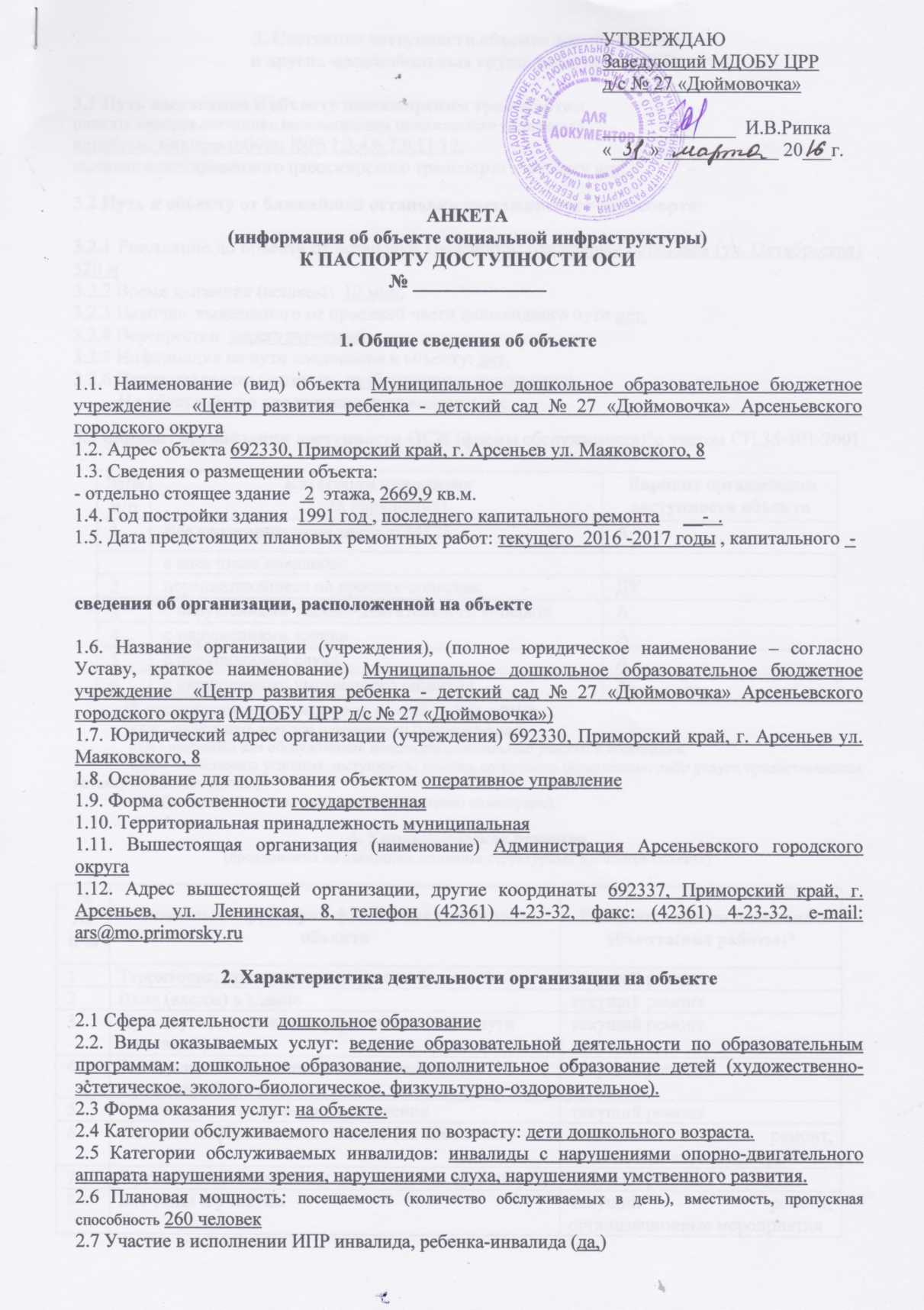 г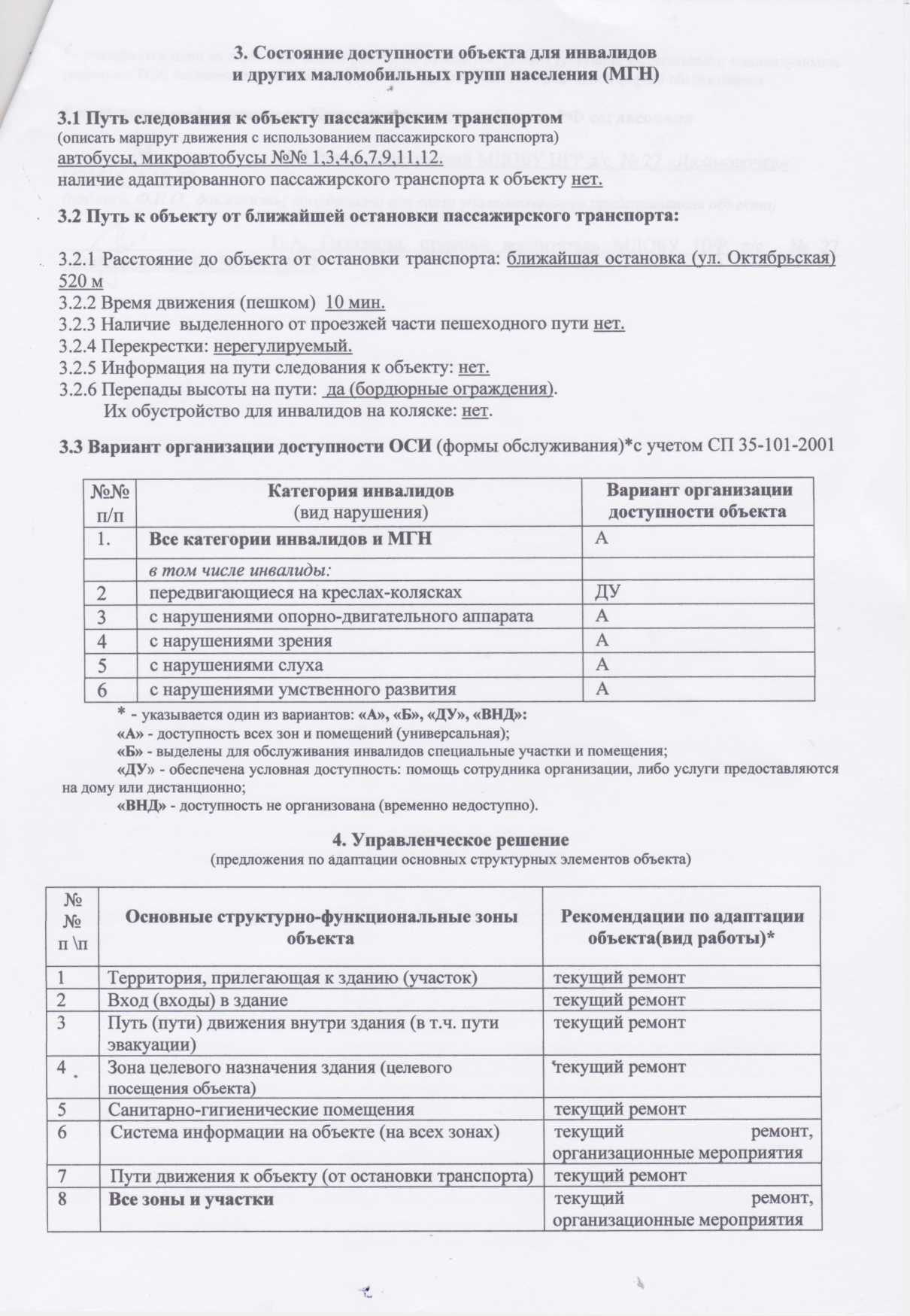 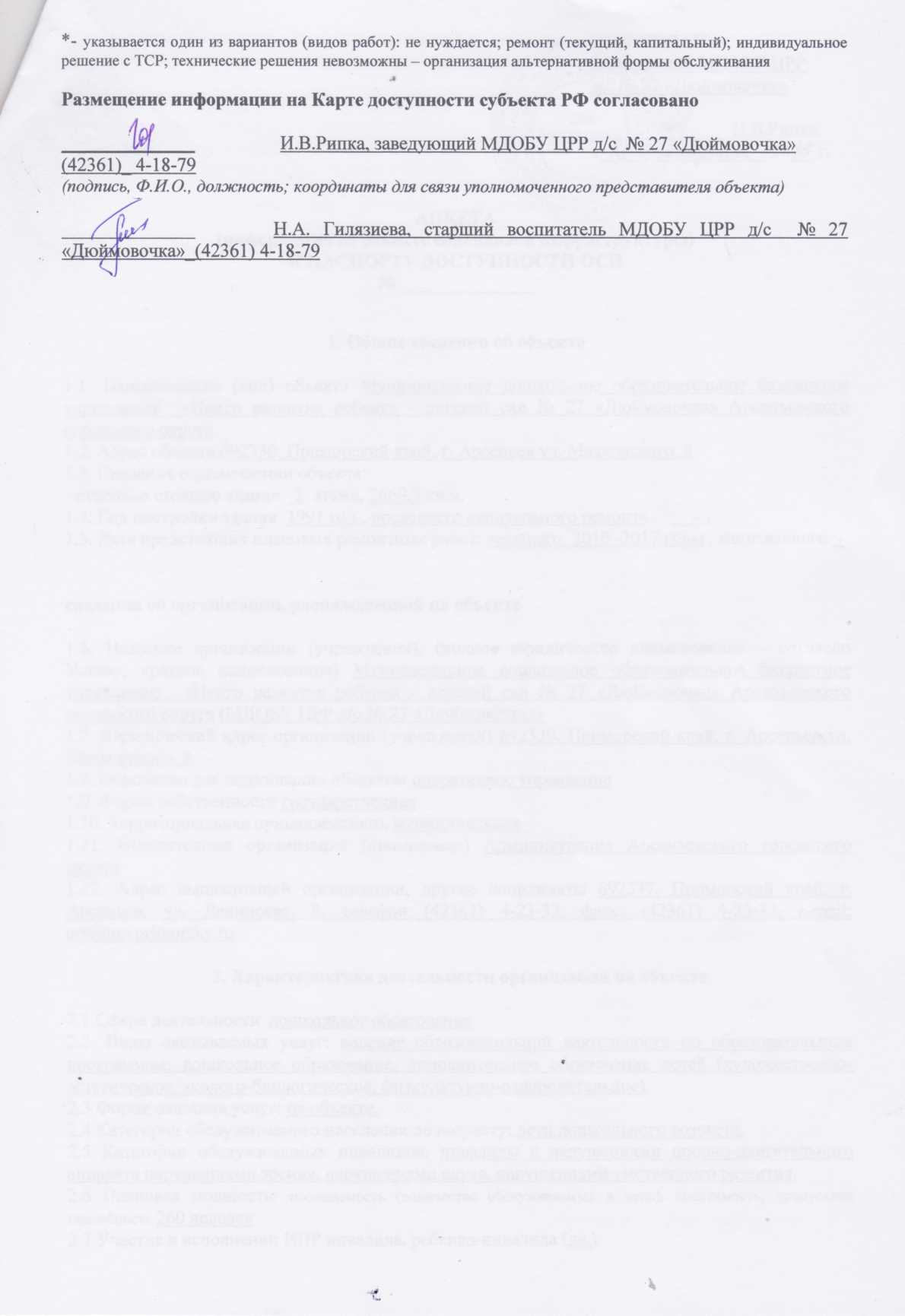 